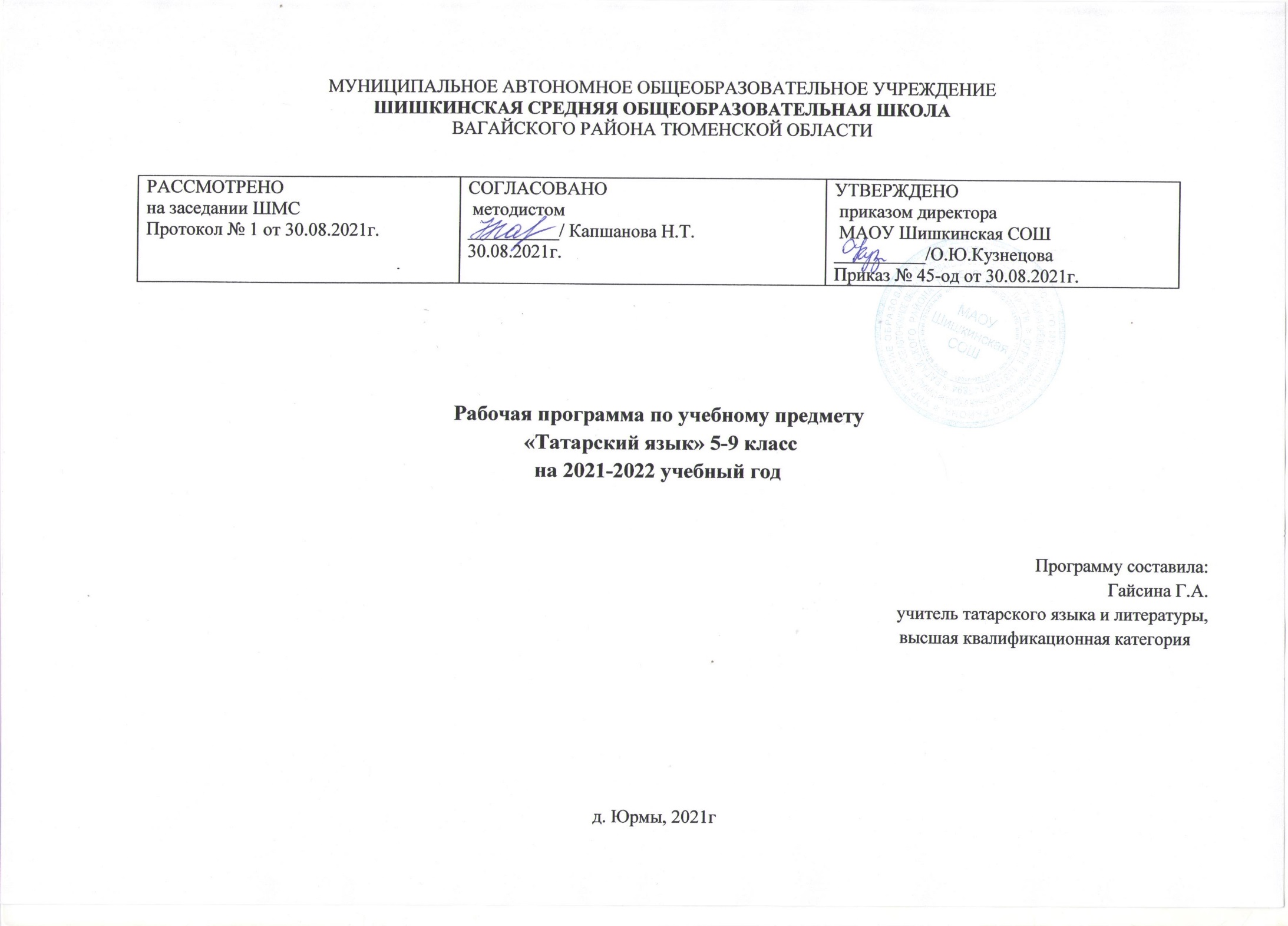 1. ПЛАНИРУЕМЫЕ РЕЗУЛЬТАТЫ ОСВОЕНИЯ УЧЕБНОГО ПРЕДМЕТАЛичностные результаты:1)	воспитание российской гражданской идентичности: патриотизм, уважение к Отечеству, прошлое и настоящее многонационального народа России; осознание своей этнической принадлежности, знание истории, языка, культуры своего народа, своего края, основ культурного наследия народов России и человечества; усвоение гуманистических, демократических и традиционных ценностей многонационального российского общества; воспитание чувства ответственности и долга перед Родиной;2)	формирование ответственного отношения к учению, готовности и способности обучающихся к саморазвитию и самообразованию на основе мотивации к обучению и познанию, осознанному выбору и построению дальнейшей индивидуальной траектории образования на базе ориентировки в мире профессий и профессиональных предпочтений, с учетом устойчивых познавательных интересов, а также на основе формирования уважительного отношения к труду, развития опыта участия в социально значимом труде;3)	формирование целостного мировоззрения, соответствующего современному уровню развития науки и общественной практики, учитывающего социальное, культурное, языковое, духовное многообразие современного мира;4)	формирование осознанного, уважительного и доброжелательного отношения к другому человеку, его мнению, мировоззрению, культуре, языку, вере, гражданской позиции, к истории, культуре, религии, традициям, языкам, ценностям народов России и народов мира; готовности и способности вести диалог с другими людьми и достигать в нем взаимопонимания;5)	освоение социальных норм, правил поведения, ролей и форм социальной жизни в группах и сообществах, включая взрослые и социальные сообщества; участие в школьном самоуправлении и общественной жизни в пределах возрастных компетенций с учетом региональных, этнокультурных, социальных и экономических особенностей;6)	развитие морального сознания и компетентности в решении моральных проблем на основе личностного выбора, формирование нравственных чувств и нравственного поведения, осознанного и ответственного отношения к собственным поступкам;7)	формирование коммуникативной компетентности в общении и сотрудничестве со сверстниками, детьми старшего и младшего возраста, взрослыми в процессе образовательной, общественно полезной, учебно-исследовательской, творческой и других видов деятельности;8)	формирование ценности здорового и безопасного образа жизни; усвоение правил индивидуального и коллективного безопасного поведения в чрезвычайных ситуациях, угрожающих жизни и здоровью людей, правил поведения на транспорте и на дорогах;9)	формирование основ экологической культуры соответствующей современному уровню экологического мышления, развитие опыта экологически ориентированной рефлексивно-оценочной и практической деятельности в жизненных ситуациях;10)	осознание значения семьи в жизни человека и общества, принятие ценности семейной жизни, уважительное и заботливое отношение к членам своей семьи;11)	развитие эстетического сознания через освоение художественного наследия народов России и мира, творческой деятельности эстетического характера.Метапредметные результаты:1)	умение самостоятельно определять цели своего обучения, ставить и формулировать для себя новые задачи в учебе и познавательной деятельности, развивать мотивы и интересы своей познавательной деятельности;2)	умение самостоятельно планировать пути достижения целей, в том числе альтернативные, осознанно выбирать наиболее эффективные способы решения учебных и познавательных задач;3)	умение соотносить свои действия с планируемыми результатами, осуществлять контроль своей деятельности в процессе достижения результата, определять способы действий в рамках предложенных условий и требований, корректировать свои действия в соответствии с изменяющейся ситуацией;4)	умение оценивать правильность выполнения учебной задачи, собственные возможности ее решения;5)	владение основами самоконтроля, самооценки, принятия решений и осуществления осознанного выбора в учебной и познавательной деятельности;6)	умение определять понятия, создавать обобщения, устанавливать аналогии, классифицировать, самостоятельно выбирать основания и критерии для классификации, устанавливать причинно-следственные связи, строить логическое рассуждение, умозаключение (индуктивное, дедуктивное и по аналогии) и делать выводы;7)	умение создавать, применять и преобразовывать знаки и символы, модели и схемы для решения учебных и познавательных задач;8)	смысловое чтение;9)	умение организовывать учебное сотрудничество и совместную деятельность с учителем и сверстниками; работать индивидуально и в группе; находить общее решение и разрешать конфликты на основе согласования позиций и учета интересов; формулировать, аргументировать и отстаивать свое мнение;10)	умение осознанно использовать речевые средства в соответствии с задачей коммуникации для выражения своих чувств, мыслей и потребностей; планирования и регуляции своей деятельности; владение устной и письменной речью, монологической контекстной речью;11)	формирование и развитие компетентности в области использования информационно-коммуникационных технологий (далее - ИКТ компетенции); развитие мотивации к овладению культурой активного пользования словарями и другими поисковыми системами;12)	формирование и развитие экологического мышления, умение применять его в познавательной, коммуникативной, социальной практике и профессиональной ориентации.Предметные результаты:1)	совершенствование видов речевой деятельности (аудирования, чтения, говорения и письма), обеспечивающих эффективное взаимодействие с окружающими людьми в ситуациях формального и неформального межличностного и межкультурного общения;2)	понимание определяющей роли языка в развитии интеллектуальных и творческих способностей личности в процессе образования и самообразования;3)	использование коммуникативно-эстетических возможностей родного языка;4)	расширение и систематизацию научных знаний о родном языке; осознание взаимосвязи его уровней и единиц; освоение базовых понятий лингвистики, основных единиц и грамматических категорий родного языка;5)	формирование навыков проведения различных видов анализа слова (фонетического, морфемного,словообразовательного, лексического, морфологического), синтаксического анализа словосочетания и предложения, а также многоаспектного анализа текста;6)	обогащение активного и потенциального словарного запаса, расширение объема используемых в речи грамматических средств для свободного выражения мыслей и чувств на родном языке адекватно ситуации и стилю общения;7)	овладение основными стилистическими ресурсами лексики и фразеологии родного языка, основными нормами родного языка (орфоэпическими, лексическими, грамматическими, орфографическими, пунктуационными), нормами речевого этикета; приобретение опыта их использования в речевой практике при создании устных и письменных высказываний; стремление к речевому самосовершенствованию;8)	формирование ответственности за языковую культуру как общечеловеческую ценность.Речь и речевое общениеУчащийся 5-9 класса научится:• использовать различные виды монолога (повествование, описание, рассуждение; сочетание разных видов монолога) в различных ситуациях общения;• использовать различные виды диалога в ситуациях формального и неформального, межличностного и межкультурного общения;• соблюдать нормы речевого поведения в типичных ситуациях общения;• оценивать образцы устной монологической и диалогической речи с точки зрения соответствия ситуации речевого общения, достижения коммуникативных целей речевого взаимодействия, уместности использованных языковых средств;• предупреждать коммуникативные неудачи в процессе речевого общения.Учащийся получит возможность научиться:• выступать перед аудиторией с небольшим докладом; публично представлять проект, реферат; публично защищать свою позицию;• участвовать в коллективном обсуждении проблем, аргументировать собственную позицию, доказывать её, убеждать;• понимать основные причины коммуникативных неудач и объяснять их.Речевая деятельность. АудированиеУчащийся 5-9класса научится:• различным видам аудирования (с полным пониманием аудиотекста, с пониманием основного содержания, с выборочным извлечением информации); передавать содержание аудиотекста в соответствии с заданной коммуникативной задачей в устной форме;• понимать и формулировать в устной форме тему, коммуникативную задачу, основную мысль, логику изложения учебно-научного, публицистического, официально-делового, художественного аудиотекстов, распознавать в них основную и дополнительную информацию, комментировать её в устной форме;Обучающийся получит возможность научиться:• понимать явную и скрытую (подтекстовую) информацию публицистического текста (в том числе в СМИ), анализировать и комментировать её в устной форме.ЧтениеУчащийся 7-9класса научится:• понимать содержание прочитанных учебно-научных, публицистических (информационных и аналитических, художественно-публицистического жанров), художественных текстов и воспроизводить их в устной форме в соответствии с ситуацией общения, а также в форме ученического изложения (подробного, выборочного, сжатого), в форме плана, тезисов (в устной и письменной форме);• использовать практические умения ознакомительного, изучающего, просмотрового способов (видов) чтения в соответствии с поставленной коммуникативной задачей;• передавать схематически представленную информацию в виде связного текста;• использовать приёмы работы с учебной книгой, справочниками и другими информационными источниками, включая СМИ и ресурсы Интернета;• отбирать и систематизировать материал на определённую тему, анализировать отобранную информацию и интерпретировать её в соответствии с поставленной коммуникативной задачей.Учащийся 9 класса получит возможность научиться:• понимать, анализировать, оценивать явную и скрытую (подтекстовую) информацию в прочитанных текстах разной функционально-стилевой и жанровой принадлежности;• извлекать информацию по заданной проблеме (включая противоположные точки зрения на её решение) из различных источников (учебно-научных текстов, текстов СМИ, в том числе представленных в электронном виде на различных информационных носителях, официально-деловых текстов), высказывать собственную точку зрения на решение проблемы.ГоворениеУчащийся научится:• создавать устные монологические и диалогические высказывания (в том числе оценочного характера) на актуальные социально-культурные, нравственно-этические, бытовые, учебные темы (в том числе лингвистические, а также темы, связанные с содержанием других изучаемых учебных предметов) разной коммуникативной направленности в соответствии с целями и ситуацией общения (сообщение, небольшой доклад в ситуации учебно-научного общения, бытовой рассказ о событии, история, участие в беседе, споре);• обсуждать и чётко формулировать цели, план совместной групповой учебной деятельности, распределение частей работы;• извлекать из различных источников, систематизировать и анализировать материал на определённую тему и передавать его в устной форме с учётом заданных условий общения;• соблюдать в практике устного речевого общения основные орфоэпические, лексические, грамматические нормы современного татарского литературного языка; стилистически корректно использовать лексику и фразеологию, правила речевого этикета.Учащийся получит возможность научиться:• создавать устные монологические и диалогические высказывания различных типов и жанров в учебно-научной (на материале изучаемых учебных дисциплин), социально-культурной и деловой сферах общения;• выступать перед аудиторией с докладом; публично защищать проект, реферат;       • анализировать и оценивать речевые высказывания с точки зрения их успешности в достижении прогнозируемого результата.Письмо Обучающийся научится:• создавать письменные монологические высказывания разной коммуникативной направленности с учётом целей и ситуации общения (ученическое сочинение на социально-культурные, нравственно-этические, бытовые и учебные темы, рассказ о событии, тезисы, неофициальное письмо, отзыв, расписка, доверенность, заявление);• излагать содержание прослушанного или прочитанного текста (подробно, сжато, выборочно) в форме ученического изложения, а также тезисов, плана;• соблюдать в практике письма основные лексические, грамматические, орфографические и пунктуационные нормы татарского литературного языка; стилистически корректно использовать лексику и фразеологию.Учащийся 9 класса получит возможность научиться:• писать рецензии, рефераты;• составлять аннотации, тезисы выступления, конспекты;• писать резюме, деловые письма, объявления с учётом внеязыковых требований, предъявляемых к ним, и в соответствии со спецификой употребления языковых средств.ТекстУчащийся научится:• анализировать и характеризовать тексты различных типов речи, стилей, жанров с точки зрения смыслового содержания и структуры, а также требований, предъявляемых к тексту как речевому произведению;• осуществлять информационную переработку текста, передавая его содержание в виде плана (простого, сложного), тезисов, схемы, таблицы и т. п.;• создавать и редактировать собственные тексты различных типов речи, стилей, жанров с учётом требований к построению связного текста.Учащийся 9 класса получит возможность научиться:• создавать в устной и письменной форме учебно-научные тексты с учётом внеязыковых требований, предъявляемых к ним, и в соответствии со спецификой употребления в них языковых средств.Функциональные разновидности языкаУчащийся 9класса научится:• владеть практическими умениями различать тексты разговорного характера, научные, публицистические, официально-деловые, тексты художественной литературы (экстралингвистические особенности, лингвистические особенности на уровне употребления лексических средств, типичных синтаксических конструкций);• различать и анализировать тексты разных жанров, • создавать устные и письменные высказывания разных стилей, жанров и типов речи;• оценивать чужие и собственные речевые высказывания разной функциональной направленности с точки зрения соответствия их коммуникативным требованиям и языковой правильности;• исправлять речевые недостатки, редактировать текст;• выступать перед аудиторией сверстников с небольшими информационными сообщениями, сообщением и небольшим докладом на учебно-научную тему.Учащийся 8-9 класса получит возможность научиться:• различать и анализировать тексты разговорного характера, научные, публицистические, официально-деловые, тексты художественной литературы с точки зрения специфики использования в них лексических, морфологических, синтаксических средств;• создавать тексты различных функциональных стилей и жанров, участвовать в дискуссиях на учебно-научные темы; составлять резюме, деловое письмо, объявление в официально-деловом стиле; готовить выступление, информационную заметку, сочинение-рассуждение в публицистическом стиле; принимать участие в беседах, разговорах, спорах в бытовой сфере общения, соблюдая нормы речевого поведения; создавать бытовые рассказы, истории, писать дружеские письма с учётом внеязыковых требований, предъявляемых к ним, и в соответствии со спецификой употребления языковых средств;• анализировать образцы публичной речи с точки зрения её композиции, аргументации, языкового оформления, достижения поставленных коммуникативных задач;• выступать перед аудиторией сверстников с небольшой протокольно-этикетной, развлекательной, убеждающей речью.Общие сведения о языкеУчащийся 5-9 класса научится:• характеризовать основные социальные функции татарского языка в России и мире, место татарского языка среди тюркских языков• определять различия между литературным языком и диалектами, просторечием, профессиональными разновидностями языка, жаргоном и характеризовать эти различия;• оценивать использование основных изобразительных средств языка.Учащийся 8-9 класса получит возможность научиться:• характеризовать вклад выдающихся лингвистов в развитие татарского языка.Фонетика и орфоэпия. ГрафикаУчащийся 5-9 класса научится:• проводить фонетический анализ слова;• соблюдать основные орфоэпические правила современного татарского литературного языка;• извлекать необходимую информацию из орфоэпических словарей и справочников; использовать её в различных видах деятельности.Учащийся 5-9 класса получит возможность научиться:• опознавать основные выразительные средства фонетики (звукопись);• выразительно читать прозаические и поэтические тексты;• извлекать необходимую информацию из мультимедийных орфоэпических словарей и справочников; использовать её в различных видах деятельности.Морфемика и словообразованиеУчащийся 5-9 класса научится:• делить слова на морфемы на основе смыслового, грамматического и словообразовательного анализа слова;• различать изученные способы словообразования;• анализировать и самостоятельно составлять словообразовательные пары и словообразовательные цепочки слов;• применять знания и умения по морфемике и словообразованию в практике правописания, а также при проведении грамматического и лексического анализа слов.Учащийся получит возможность научиться:• характеризовать словообразовательные цепочки и словообразовательные гнёзда, устанавливая смысловую и структурную связь однокоренных слов;• опознавать основные выразительные средства словообразования в художественной речи и оценивать их;• извлекать необходимую информацию из морфемных, словообразовательных и этимологических словарей и справочников, в том числе мультимедийных;• использовать этимологическую справку для объяснения правописания и лексического значения слова.Лексикология и фразеологияУчащийся 5-9 класса научится:• проводить лексический анализ слова, характеризуя лексическое значение, принадлежность слова к группе однозначных или многозначных слов, указывая прямое и переносное значение слова, принадлежность слова к активной или пассивной лексике, а также указывая сферу употребления и стилистическую окраску слова;• группировать слова по тематическим группам;• подбирать к словам синонимы, антонимы;• опознавать фразеологические обороты;• соблюдать лексические нормы в устных и письменных высказываниях;• использовать лексическую синонимию как средство исправления неоправданного повтора в речи и как средство связи предложений в тексте;• пользоваться различными видами лексических словарей (толковым словарём, словарём синонимов, антонимов, фразеологическим словарём и др.) и использовать полученную информацию в различных видах деятельности.Учащийся 5-9 получит возможность научиться:• объяснять общие принципы классификации словарного состава татарского языка;• аргументировать различие лексического и грамматического значений слова;• опознавать омонимы;• оценивать собственную и чужую речь с точки зрения точного, уместного и выразительного словоупотребления;• извлекать необходимую информацию из лексических словарей разного типа (толкового словаря, словарей синонимов, антонимов, устаревших слов, иностранных слов, фразеологического словаря и др.) и справочников, в том числе мультимедийных; использовать эту информацию в различных видах деятельности.2.СОДЕРЖАНИЕ УЧЕБНОГО ПРЕДМЕТА5 классПовторение пройденного в начальном классе. Морфология. Имя существительное. Местоимение. Глагол. Словосочетание. Предложение. Простое и сложное предложение. Виды предложении по цели высказывания. Главные члены предложения. Второстепенные члены предложения. Определение. Дополнение. Обстоятельство.Фонетика. Органы речи. Образование звуков. Гласные и согласные звуки. Гласные звуки. Правильное произношение звуков О,Е,Ы. Понятие о дифтонгах. Закон сингармонизма. Согласные звуки. Согласные звуки К и Г,КЪ и ГЪ. Согласные звуки Х и Һ. Согласные звуки Н и Ң.Согласные звуки В и.Изменение согласных в потоке речи. Слог и ударение. Интонация. Графика и орфография. Алфавит. Буквы гласного звука. Правильное написание букв О,О,Ы,Э,Е. Правильное написание букв Е,Ё,Ю,Я. Буквы согласного звука. Правильное написание букв Ч,Ж,В. Правильное написание букв.Правильное написание букв Ь, Ъ. Правильный перенос слов. Повторение по разделу «Фонетика. Графика».Понятие о лексикологии. Однозначные и многозначные слова. Омонимы. Синонимы. Антонимы. Фразеологизмы. Словарный состав татарского языка. Словари. Повторение по разделу «Лексикология».Словообразование. Корень и окончание. Корень и основа. Способы словообразования. Повторение по разделу «Словообразование».6 классПовторение пройденного в 5 классе. Главные и второстепенные члены предложения.Словообразование. Части речи.Морфология. Понятие о частях речи. Имя существительное. Собственные и нарицательные имена существительные. Имена существительные единственного и множественного числа. Изменение имен существительных по падежам. Изменение имен существительных по падежам. Изменение имен сущ.по лицам. Образование имен существительных. Употребление имен существительных в предложении. Морфологический анализ существительного. Повторение по разделу «Имена существительное».Имя прилагательное. Степени сравнения прилагательных. Образование имен прилагательных.Имена прилагательные. Употребление имен прилагательных в предложении.Морфологический анализ имен прилагательных. Повторение по разделу «Имена прилагательные».Имя числительное. Образование имен числительных. Разряды числительных. Порядковые числительные. Разделительные числительные. Приблизительные и собирательные числительные. Употребление имен числительных в предложении. Морфологический анализ имен числительных.Понятие о наречии. Разряды наречии. Употребление наречии в предложении. Степени сравнения наречии. Морфологический анализ наречии.Местоимение. Личные местоимения. Указательные местоимения. Определительные местоимения. Вопросительные местоимения. Отрицательные местоимения. Неопределенные местоимения. Притяжательные местоимения. Употребление местоимений в предложении. Морфологический анализ местоимений. Повторение по разделу «Местоимение».7 классПовторение изученного в 6 классе по разделу «Морфология».Беседа о родном языке. Понятие о глаголе. Начальная форма глагола. категория отрицания. Спряжение глаголов по лицам и числам. Наклонения глагола. Спрягаемые формы глагола. Повелительное наклонение. Спряжение повелительного наклонения глагола по лицам и числам. Изъявительное наклонение глагола. Настоящее. прошедшее. Будущее время глагола. Условное наклонение. Употребление условного наклонения в предложении.Неспрягаемые формы глагола.Причастие. Деепричастие. Имя действия. Инфинитив. Самостоятельные и вспомогательные глаголы.Служебные части речи. Послелоги. Формы послелогов. Понятие о союзах. Формы союзов.Частицы. Разряды частиц. Модальные слова. Междометие.8 классСинтаксис. Слово и предложениеСвязь слов в предложении.Союзы при однородных членах. Обобщающие слова при однородных членах. Подчинительная связь. Словосочетание.Главные члены предложения.Главные члены предложения. Подлежащее. Сказуемое. Тире между подлежащим и сказуемым.Простое и сложное предложение.Второстепенные члены предложения.Второстепенные члены предложения. Определение. Дополнение. Прямое и косвенное дополнение.Обстоятельства. Обстоятельства места и времени. Обстоятельства образа действия и меры.Обстоятельства причины и цели. Обстоятельства условия и уступки.Обособленные обстоятельства.Обращения и вводные слова.Типы предложений по цели высказывания.Типы предложений по цели высказывания. Повествовательное предложение. Вопросительное предложение. Побудительное и восклицательное предложение.Простое распространенное предложение. Именные и глагольные предложения.Понятие о полных и неполных предложениях.9 класс.Повторение синтаксиса простого предложения.Понятие о сложном предложении.Сложносочиненные предложения. ССП с сочинительными союзами.Бессоюзные сложные предложения. Сложносочиненные предложения с несколькими придаточными.Сложноподчиненные предложения.Понятие о сложноподчиненном предложении. Особенности аналитических и синтетических придаточных предложений. Синонимность аналитических и синтетических предложений. Особенности средств связи. Знаки препинания в сложноподчиненных предложениях.Виды придаточных предложений по значению.СПП с придаточным изъяснительным. СПП с придаточным изъяснительным.СПП с придаточным определительным. СПП с придаточными места, времени. СПП с придаточными образа действия, меры и степени. СПП с придаточными причины и цели. СПП с придаточными условия, уступки.СПП с несколькими придаточными. Повторение видов сложных предложений, знаков препинания.Повторение изученного в 5-9 классах.Синтаксис текста. Общее понятие о тексте. Прямая и косвенная речь.Виды прямой речи. Знаки препинания. Диалог.Стилистика и культура речи. Понятие о стилях речи. Разговорный стиль. Личные письма. Стили письменной речи. Научный стиль. Официальный стиль. Публицистический стиль. Стиль художественной литературы. Культура речи. Калька.3.Тематическое планирование с указанием количества часов, отводимых на освоение каждой темы5 класс (34ч.)6 класс (34ч.)7класс (34ч.)8 класс (34 ч.)9 класс (68ч.)Тема раздела/количество часовНомер урокаТема урока/количество часовТатарский язык 5 класс/1ч.1Введение. Татарский язык – родной язык. /1чПовторение пройденного материала в начальных классах/4ч.2Повторение. Лексикология/1ч.Повторение пройденного материала в начальных классах/4ч.3Повторение. Части речи/1ч.Повторение пройденного материала в начальных классах/4ч.4Синтаксис. Словосочетание и предложение./1ч.Повторение пройденного материала в начальных классах/4ч.5Входной проверочный диктант. /1ч.Фонетика, орфоэпия, графика,орфография.6Понятие о фонетике и орфоэпии/1ч.7Р.Р. Сочинение "Моя деревня"/1ч.8Органы речи. Образование звуков. Гласные и согласные звуки./1ч.9Гласные звуки, их произношение. Закон сингармонизма./1ч.10Согласные звуки, их произношение. Согласные звуки [К,],[Ⱪ][Ғ],[Г], [Һ],[Х]/1ч.11Р.Р..Изложение по упр 81/1ч.12[В],[W],[Н],[Ң],[ʼ](хәмзә)/1ч.13Слог. Перенос слов из строчки в строчку./1ч.Ударение. Интонация. /1ч.14К.Р. Диктант с грамматическим заданием по теме "Фонетика"/1ч.15Графика и орфография. Алфавит. /1ч.18Гласные буквы/1ч.18Правописание о,ө,ы,э,е /1ч.19Правописание е,ё, ю, я  /1ч.20Согласные буквы/1ч.21Дефис, пробел между буквами. Заглавные и строчные буквы.22Правописание слов. Фонетический анализ /1ч.23К.Р. По теме "Фонетика"/1ч.24Повторение и обобщение темы"Фонетика. Орфоэпия. Графика. Орфография" /1ч. Наш проект/2ч.22Проектная работа. Составляем орфографический словарь. /1ч.Лексикология/17ч.23Понятие о лексике и лексикологии.  /1ч.24Одно и многозначные слова. Прямое и переносное значение слова./1ч.25Изложение.26Синонимы. Антонимы. Омонимы./3ч.27Словарный состав татарского языка по происхождению и использованию/1ч.28Словарный состав татарского языка по активности: устаревшие слова и неологизмы. Фразеологизмы./1ч.29Проектная работа. Составление рассказа о слове./1ч.Состав слова и словообразование.30Состав слова. Значимые части слова./1ч.30Основа, корень, суффикс, окончание /1ч.31К.Р. Диктант с грамматическим заданием/1ч.32Способы образования слов. /1ч.32Состав слова /1ч.33Работа по картине И.Шишкина“Имәнлек” /1ч.Повторение/2ч.34Итоговый урок по курсу татарского языка 5 класса/1ч.Тема раздела/количество часовНомер урокаТема урока/количество часовПовторение пройденного в 5 классе1Язык-важнейшее средство общения между людьми/1ч.Повторение пройденного в 5 классе2Повторение темы «Фонетика» /1ч.Повторение пройденного в 5 классе3Повторение темы «Словообразование». /1ч.Повторение пройденного в 5 классе4Повторение лексики. /1ч.Повторение пройденного в 5 классе5Входная контрольная работа. Диктант. /1ч.Повторение пройденного в 5 классе6Р.р. Сочинение "Золотая осень". /1ч.Морфология.Имя существительное.7Понятие о частях речи. Имя существительное. /2ч.Морфология.Имя существительное.8Собственные и нарицательные имена существительные. Формы единственного и множественного числа имён существительных. /2ч.Морфология.Имя существительное.9Склонение имён существительных по лицам и падежам. /2ч.Морфология.Имя существительное.10Падежные окончания существительных. Образование имён существительных.Морфологический разбор существительных. /1ч.Морфология.Имя существительное.11Повторение имени существительного. Р/р. «Осенние каникулы»/2ч.Имя прилагательное.12Понятие о имени прилагательном. Образование имён прилагательных. /2ч.Имя прилагательное.13Степени сравнения имён прилагательных. /1ч.Имя прилагательное.14Переход имён прилагательных в имена существительные. /1ч.Имя прилагательное.15Диктант по теме «Имя прилагательное» /1ч.Имя числительное.16Понятие об имени числительном. /1ч.Переход имён числительных в имена существительные. /1ч.Имя числительное.17Образование имён числительных. Арабские и римские цифры. /2ч.Имя числительное.18Сжатое изложение. /1ч.Имя числительное.19Виды имён числительных. /5ч.Имя числительное.20Повторение имени числительного. Урок - игра: "В стране имён числительных". /1ч.Наречие 21Понятие о наречии. Образование наречий. /1ч.22Виды наречий по значению. Наречия по способу образования. /4ч.22Морфологический разбор наречий. /1ч.23Диктант по теме: «Наречие» /1ч.Местоимение24-25Понятие о местоимении. /1ч.Образование местоимений. /1ч.Местоимение24-25Личные, притяжательные местоимения. /2ч.Местоимение24-25Указательные и вопросительные местоимения. /2ч.Местоимение26Определительные местоимения. Неопределённые местоимения. /2ч.Отрицательные местоимения. /1ч.Местоимение27Морфологический разбор местоимений. Р.р. Сочинение по картине. Б. Щербаков "Вода уходит". /1ч.Местоимение27Повторение темы «Местоимение» /1ч.Местоимение28Контрольный диктант. /1ч.Глагол29Понятие о глаголе. Образование глаголов. /2ч.Глагол30Личные глаголы. Глаголы повелительного наклонения/2ч.Глагол30 Глагол изъявительного наклонения настоящего времени. /1ч.Глагол30Изъявительное наклонение глаголов прошедшего времени. /1ч.Глагол30Изъявительное наклонение глаголов будущего времени. /1ч.Глагол31Р.р. Сочинение по картине. Юрий Ананьев "Фронтовая песня"/1ч.Глагол32 Глаголы условного наклонения /1ч.Повторение33Повторение пройденного за курс 6 классаИтоговая контрольная работа за год. /1ч.Повторение34Проект по теме «Морфология» /1ч.Тема раздела/количество часовНомер урокаТема урока/количество часовПовторение1Введение. Здравствуй, школа. /1ч.Повторение2Повторение темы «Фонетика». /1ч.Повторение3Повторение темы «Морфология». /2ч.Повторение4Контрольный диктант /1ч.Глагол5Глагол. Образование глаголов /1ч.Глагол6Спрягаемые и неспрягаемые формы глагола. /2ч.Глагол7Изложение. /1ч.Причастие8Причастие как часть речи. /1ч.Причастие9Причастие настоящего времени /1ч.Причастие10Причастие прошедшего времени. /1ч.Причастие11Причастие будущего времени /1ч.Причастие12Составление рассказа по картинеВ.И.Кочеткова «Пришла зима» \1ч.Причастие13Повторение по теме «Причастие». Морфологический разбор причастия. /1ч.Причастие14Контрольный диктант по теме «Причастие» /1ч.Причастие15Сочинение – описание внешности человека (с использованием причастий) /1ч.Деепричастие16Деепричастие как часть речи. Правописание деепричастий. Виды деепричастия. /2ч.Деепричастие17Деепричастие несовершенного вида. /1ч.Деепричастие18Деепричастие совершенного вида. /1ч.Деепричастие19Морфологический разбор деепричастия. Обобщение по теме «Деепричастие». /1ч.Деепричастие20Контрольный диктант по теме «Деепричастие» /1ч.Имя действия21Имя действия. /1ч.Морфологический разбор имени действия. /1ч.Инфинитив22Инфинитив. Образование инфинитива /1ч.Морфологический анализ инфинитива. /1ч.Инфинитив23Сочинение по картине Ш.К. Якупова «Лесная сказка». /1ч.24Вспомогательные глаголы. Основные глаголы в роли вспомогательных глаголов. Морфологический разбор глаголов. /1ч.25Контрольный диктант с грамматическим заданием/1ч.Звукоподражательные слова26Звукоподражательные слова. Образование звукоподражательных слов. /1ч.Звукоподражательные слова27Сжатое изложение /1ч.Предикативные слова28Предикативные слова /2ч.28Предлоги. Правописание и употребление предлогов. /1ч.Послеслог28Предложные слова /1ч.Союзы29Союзы /2ч.Союзы29Сочинительные союзы /1ч.Союзы29Подчинительные союзы. /1ч.Частицы30Частицы. / Правописание частиц. 1ч.Частицы30Морфологический разбор частицы. /1ч.Междометия 31Понятие о междометиях /1ч.Междометия 31Знаки препинания при междометиях. /1ч.Модальные слова32Модальные слова. /2.чПовторение33Обобщенное повторение пройденного за курс 7 класса /2ч.Повторение34Итоговая контрольная работа/1ч.Тема раздела/количество часовНомер урокаТема урока/количество часовВведение.1Введение. Татарский язык – родной язык. /1ч.Повторение.2Повторение раздела «Фонетика» /1ч.Повторение.3Повторение разделов «Лексика и словообразование» /1ч.Повторение.4Повторение самостоятельных частей речи. /1ч.Повторение.5Повторение служебных и модальных частей речи. /1ч.Повторение.6Входная контрольная работа. /1ч.Синтаксис.7Слово и предложение. /1ч.Связь слов в предложении.8Последовательная связь. Однородные члены предложения. /1ч.Связь слов в предложении.9Знаки препинания между однородными членами предложения. /1ч.Связь слов в предложении.10Обобщающие слова при однородных членах предложения. /1ч.Связь слов в предложении.11Р/р.Сочинение на свободную тему/1ч.Связь слов в предложении.12Зависимая связь в предложении. Словосочетание. Проектная работа /1ч.Члены предложения.13Члены предложения. Подлежащее. Сказуемое. /1ч.14Место подлежащего и сказуемого в предложении. /1ч.15Тире между подлежащим и сказуемым. /1ч.16Простое и сложное предложение. /1ч.Второстепенные члены.17Второстепенные члены предложения. Их место в предложении. /1ч.Второстепенные члены.18Определение. Дополнение. /1ч.Второстепенные члены.19Обстоятельство и их обособление. Обстоятельство места и времени. /1ч.Второстепенные члены.20Обстоятельства образа действия и степени. Обстоятельство причины. /1ч.Второстепенные члены.21Обстоятельства цели, условия и уступки. Пояснение. /1ч.Второстепенные члены.22Модальные члены предложения. Обращение. Вводные слова. /1ч.Второстепенные члены.23Диктант с грамматическим заданием. /1ч.Виды грамматических разборов.24Виды грамматических разборов. /1ч.Виды грамматических разборов.25Повторение главных, второстепенных и модальных членов предложения. /1ч.Виды грамматических разборов.26Простое предложение. Предложения по цели высказывания. /1ч.Виды грамматических разборов.27Восклицательное предложение. /1ч.Виды грамматических разборов.28Утвердительные и отрицательные предложения. /1ч.Виды грамматических разборов.29Распространённые и нераспространённые предложения. /1ч.Виды грамматических разборов.30Односоставные и двусоставные предложения. /1ч.Виды грамматических разборов.31Полные и неполные предложения. /1ч.Повторение изученного.32Повторение изученного в 8 классе. /1ч.Повторение изученного.33Контрольный диктант. /1ч.Повторение изученного.34Обобщающий урок. /1ч.Тема раздела/количество часовНомер урокаТема урока/количество часовПовторение синтаксиса простого предложения.1Введение. Родной язык – татарский язык./1ч.Повторение синтаксиса простого предложения.2-4Синтаксис простого предложения. Виды грамматического анализа/3ч.Повторение синтаксиса простого предложения.5Контрольный диктант /1ч.Повторение синтаксиса простого предложения.6р/р Сочинение-описание Равиль Загидуллин «Кураист» /1ч.Синтаксис сложного предложения. Пунктуация.7Понятие о сложном предложении./1ч.Сложносочиненные предложения.8-10Сложносочиненные предложения. ССП с сочинительными союзами.Бессоюзные сложные предложения. /3ч.Сложносочиненные предложения.11р/р Изложение /1ч.Сложносочиненные предложения с несколькими придаточными.12Сложносочиненные предложения с несколькими придаточными./1ч.Сложносочиненные предложения с несколькими придаточными.13Диктант с грамматическим заданием. /1ч.Сложноподчиненные предложения.14Понятие о сложноподчиненном предложении./1ч.Сложноподчиненные предложения.15-16Особенности аналитических и синтетических придаточных предложений. /2ч.Сложноподчиненные предложения.17Синонимность аналитических и синтетических предложений./1ч.Сложноподчиненные предложения.18-19Особенности средств связи. /2ч.Сложноподчиненные предложения.20-21Знаки препинания в сложноподчиненных предложениях./2ч.22Повторение сложноподчиненные предложения. /1ч.23Диктант с грамматическим заданием /1ч.Виды придаточных предложений по значению.24-25Виды придаточных предложений по значению.СПП с придаточным изъяснительным. /2ч.Виды придаточных предложений по значению.26-27СПП с придаточным изъяснительным.СПП с придаточным определительным./2ч.Виды придаточных предложений по значению.28-29СПП с придаточными места, времени./2ч.Виды придаточных предложений по значению.30-31СПП с придаточными образа действия, меры и степени. /2ч.Виды придаточных предложений по значению.32р/р Сочинение «Профессия учителя» /1ч.Виды придаточных предложений по значению.33-34СПП с придаточными причины и цели. /2ч.Виды придаточных предложений по значению.35-36СПП с придаточными условия, уступки. /2ч.Виды придаточных предложений по значению.37-38СПП с несколькими придаточными. /2ч.39р/р. Изложение. /1ч.Повторение видов сложных предложений, знаков препинания.40-41Повторение видов сложных предложений, знаков препинания. /2ч.Повторение видов сложных предложений, знаков препинания.42Контрольный диктант по теме «Сложные предложения». /1ч.Синтаксис текста.43Общее понятие о тексте./1ч.Синтаксис текста.44р/р Сочинение – описание А.Н.Мажитов Мальчик./1ч.Синтаксис текста.45-46Прямая и косвенная речь./2ч.Синтаксис текста.47Виды прямой речи. /1ч.Синтаксис текста.48Знаки препинания./1ч.Синтаксис текста.49Диалог./1ч.Стилистика и культура речи. 50Понятие о стилях речи./1ч.Стилистика и культура речи. 51Разговорный стиль./1ч.Стилистика и культура речи. 52Личные письма./1ч.Стилистика и культура речи. 53-54Стили письменной речи. Научный стиль. /2ч.Стилистика и культура речи. 55Официальный стиль. /1ч.Стилистика и культура речи. 56р/р Автобиография. /1ч.Стилистика и культура речи. 57Публицистический стиль. /1ч.Стилистика и культура речи. 58Стиль художественной литературы. /1ч.Стилистика и культура речи. 59р/р Деловые бумаги. (Объявление, заявление, объяснительное и т.д.) /1ч.Стилистика и культура речи. 60Культура речи. /1ч.Стилистика и культура речи. 61Калька. /1ч.Повторение изученного в 5-9 классах.62-64Повторение изученного в 5-9 классах. /3ч.Повторение изученного в 5-9 классах.65Контрольный диктант. /1ч.Повторение изученного в 5-9 классах.66Анализ контрольного диктанта./1ч.Повторение изученного в 5-9 классах.67-68Обобщающий урок. /2ч.